 __________________________________________________________________             ҠАРАР                                                                 Р Е Ш Е Н И Е            14 ноябрь 2019 йыл                     № 25                   14 ноября 2019 годаО внесении изменений и дополнений в решение Совета сельского поселения Камеевский сельсовет муниципального района Мишкинский район Республики Башкортостан № 204 от 22.10.2018 г. «Об утверждении Порядка выпаса и прогона сельскохозяйственных животных на территории сельского поселения Камеевский сельсовет муниципального района Мишкинский район Республики Башкортостан»В соответствии с Конституцией Российской Федерации, Федеральным законом от 6 октября 2003 г. № 131-ФЗ «Об общих принципах организации местного самоуправления в Российской Федерации», Законом Российской Федерации от 14.05.1993 г. № 4979-1 «О ветеринарии», Законом Республики Башкортостан от 30 мая 2011 года № 404-з «Об упорядочении выпаса и прогона сельскохозяйственных животных на территории Республики Башкортостан»,  в целях обеспечения ветеринарного благополучия, охраны сельскохозяйственных угодий, посевов и насаждений от потравы, повреждения или уничтожения сельскохозяйственными животными, профилактики случаев кражи сельскохозяйственных животных Совет сельского поселения Камеевский сельсовет муниципального района Мишкинский район Республики Башкортостан двадцать восьмого созыва р е ш и л:	1. Внести изменение и дополнение в решение Совета сельского поселения Камеевский сельсовет муниципального района Мишкинский район Республики Башкортостан № 204 от 22.10.2018 г. «Об утверждении Порядка выпаса и прогона сельскохозяйственных животных на территории сельского поселения Камеевский сельсовет муниципального района Мишкинский район Республики Башкортостан»: 	1.1. п. 2.4.  признать утратившим силу; 	1.2. п. 6.1. признать утратившим силу;	1.3. п. 7.2 признать утратившим силу.2. Опубликовать настоящее решение путем размещения на информационном стенде в здании администрации сельского поселения Камеевский сельсовет муниципального района Мишкинский район Республики Башкортостан (с.Камеево, ул. Центральная, 1) и разместить на официальном сайте сельского поселения Камеевский сельсовет муниципального района Мишкинский район Республики Башкортостан http://mishkan.ru/ в разделе Камеевский сельсовет.3.  Контроль исполнения настоящего решения возложить на постоянную комиссию Совета сельского поселения Камеевский сельсовет по социально – гуманитарным вопросам.Глава Сельского поселенияКамеевский сельсовет                                                                   Г.А. БайдимировБашҡортостан РеспублиҡаhыМишҡә районыМуниципаль районыныңҠәмәй ауыл советыАуыл биләмәhеСоветы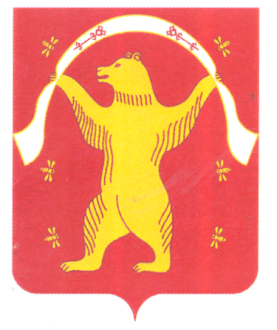 СоветСельского поселенияКамеевский сельсоветМуниципального районаМишкинский район Республики Башкортостан